 2019 BRACKETT BASEBALL SCHEDULE 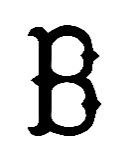 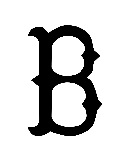 -----ALL DATES AND TIMES ARE SUBJECT TO CHANGE DUE TO WEATHER AND SUB VARSITY GAMES----* DENOTES DISTRICT ZONE GAMES^^ DENOTES GAMES DURING SPRING BREAKBOLD DENOTES HOME GAMESSuperintendent – Dr. Guillermo ManchaPrincipal- Christy PriceAthletic Director- Gary GriffinHead Coach- Kris EdeAsst. Coach- Ricky CreelMangers:Ivan GonzalezDATEOPPONENTSITETIME2/8/19Del Rio JV(Scrimmage)Bader Field5:002/15/19Junction (Scrimmage)Bader Field4:302/18/19Crystal CityCrystal City6:002/21-2/23JOURDANTON BASEBALL CLASSIC TOURNAMENTJOURDANTONTBD2/25/19Del Rio JVDel Rio7:002/28-3/2CRYSTAL CITY POPEYE TOURNAMENTCRYSTAL CITYTBD3/5/19KnippaBader Field6:003/7-3/9JOHNSON CITY/BLANCO TOURNAMENTTBDTBD3/12/19Lylte^^Lytle6:003/13/19D’Hanis^^D’Hanis10:00am-JV12:00pm-V3/18/19CotullaCotulla6:003/22/19Falls City*Bader Field6:003/26/19Sabinal*Sabinal4:303/29/19Charlotte*Bader Field6:004/2/19La Pryor*La Pryor7:004/5/19UtopiaBader Field6:004/12/19Falls City*Falls City6:004/16/19Sabinal*Bader Field6:004/18/19Charlotte*Charlotte6:004/23/19La Pryor*Bader Field6:00